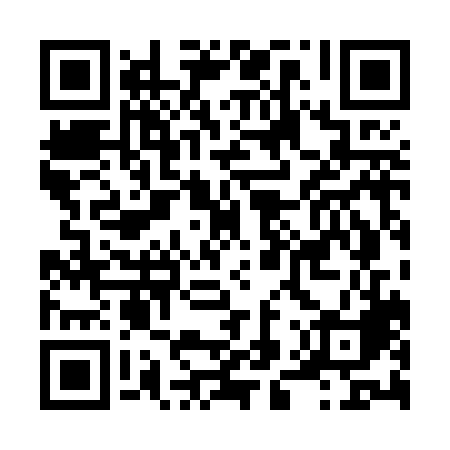 Ramadan times for Angloh, GermanyMon 11 Mar 2024 - Wed 10 Apr 2024High Latitude Method: Angle Based RulePrayer Calculation Method: Muslim World LeagueAsar Calculation Method: ShafiPrayer times provided by https://www.salahtimes.comDateDayFajrSuhurSunriseDhuhrAsrIftarMaghribIsha11Mon4:434:436:2812:173:276:076:077:4512Tue4:414:416:2612:163:286:086:087:4613Wed4:394:396:2412:163:296:106:107:4814Thu4:374:376:2212:163:306:116:117:5015Fri4:354:356:1912:163:316:136:137:5116Sat4:324:326:1712:153:326:146:147:5317Sun4:304:306:1512:153:336:166:167:5518Mon4:284:286:1312:153:336:176:177:5619Tue4:264:266:1112:143:346:196:197:5820Wed4:234:236:0912:143:356:206:208:0021Thu4:214:216:0712:143:366:226:228:0122Fri4:194:196:0512:143:376:236:238:0323Sat4:164:166:0312:133:386:256:258:0524Sun4:144:146:0112:133:396:266:268:0725Mon4:124:125:5912:133:396:286:288:0826Tue4:094:095:5712:123:406:296:298:1027Wed4:074:075:5512:123:416:306:308:1228Thu4:044:045:5312:123:426:326:328:1429Fri4:024:025:5012:113:436:336:338:1530Sat4:004:005:4812:113:436:356:358:1731Sun4:574:576:461:114:447:367:369:191Mon4:554:556:441:114:457:387:389:212Tue4:524:526:421:104:467:397:399:233Wed4:504:506:401:104:467:417:419:254Thu4:474:476:381:104:477:427:429:265Fri4:454:456:361:094:487:447:449:286Sat4:424:426:341:094:487:457:459:307Sun4:404:406:321:094:497:477:479:328Mon4:374:376:301:094:507:487:489:349Tue4:354:356:281:084:507:497:499:3610Wed4:324:326:261:084:517:517:519:38